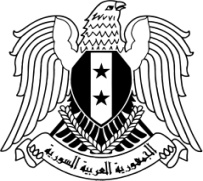 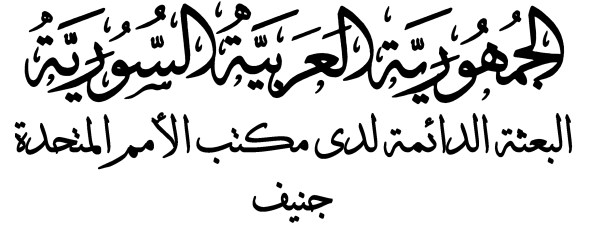 بيان الجمهورية العربية السورية في إطار الاستعراض الدوري الشاملالدولة قيد الاستعراض (بوروندي)  18/1/2018ترحب الجمهورية العربية السورية بوفد بوروندي المشارك في الجولة الثالثة من آلية الاستعراض الدوري الشامل، وتثمن مشاركته وعمله الدؤوبين منذ الاستعراض الأول 2008 والثاني 2013، كدليل متابعة وسعي الحكومة واستعدادها لتنفيذ الالتزامات التي تعهدت بها، بالرغم من المصاعب والتحديات التي واجهتها، وفي هذا السياق تنظر بلادي بإيجابية إلى التطورات التي حققتها بوروندي في مجال تطوير وتعزيز حقوق الانسان وحمايتها في مجالات التشريع والتصديق على الصكوك القانونية الدولية، وتشيد على وجه الخصوص بدعم مؤسسات حقوق الانسان بما فيها إنشاء اللجنة الوطنية المستقلة المعنية بحقوق الانسان ولجنة الحقيقة والمصالحة ولجنة الحوار بين الأطراف البوروندية.توصي بلادي، بوروندي - الدولة قيد المراجعة - بما يلي:- الاستمرار في بذل الجهود لوقف العنف والحفاظ على سيادة الدولة واستقلالها كضرورة لاستدامة السلام والتنمية.- تطوير السياسات وخطط العمل الخاصة بمواجهة الكوارث الطبيعية للحد من أثارها السلبية على البنى التحتية والأسر الفقيرة.وتتمنى لها استعراضاً ناجحاً.